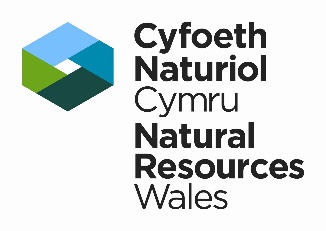 WWMF Meeting NotesTitle of meeting: Wales Water Management ForumLocation: Virtual via MS TeamsDate of Meeting: 12 May 2022Present WWMF Members:Attendees Present: Professor Steve Ormerod (CHAIR), Ceri Jones (Secretary), Natalie Hall (NRW), Sian Williams (NRW), Gail Davies-Walsh (Afonydd Cymru for WEL), Liz Franks (HD), Phil Stone (Canoe Wales), Tony Harrington (DCWW), Bob Gilchrist (CCW), Ian Watson (Coal Authority), Lia Moutselou (CCW), Richard Blackwell (WRW for United Utilities), Rachel Lewis-Davies (NFU Cymru), Dennis Matheson (TFA Cymru)Apologies: Mark Charlesworth (NRW), Eifiona Williams (WG), Anthony Geddes (Confor)Correspondence members: Mark Tilling (WG Marine and Fisheries Division Peter Birch (C&RT), Dai Harries (WG Land, Nature and Forestry), Peter Birch (Canal and Rivers Trust)Secretariat: Ceri JonesItem 1 Open meetingAs Chair, Professor Steve Ormerod opened the meeting setting out logistics for holding the virtual Forum. Item 2 Review minutes and action logMinutes were agreed and actions from the last meeting complete. An agreed version of minutes are made available on the NRW website page for WWMF. https://naturalresources.wales/guidance-and-advice/business-sectors/water/wales-water-management-forum/?lang=enItem 3 Members contributions and Update paper WWMF had an open discussion on matters relevant to the forum, this included member updates and a discussion on the Update paper. Points to note included:Drainage and Waste Water Management Plans and a suggestion to bring this to the next meeting for discussionReal time data and monitoring - how we determine water quality data today using both historical data and live data. Is it feasible to get the live data like we can with coastal water ? What are the options to link data on CSO releases and other safety information to support water users across all activities. How are we planning to provide this in the future and communications around this work. Communications can be confusing where different organisations may be monitoring in different ways. Mention that the Rivers Trust tool should be looked atCSO Road Map and the task force – important to note that this is not a NRW roadmap but a roadmap for the partner organisation. Question asked about future ambition and having the right tools, what evidence is availableDesignation of inland bathing waters - overlaps with discussions and involvement with the WG Wales Water Forum. Ongoing discussions and priorities with this work, being influenced by changes in peoples habits and use of outdoor space. Question asked on how wider stakeholders will be involved and choosing popular spots to prioritize and reach out to other water users and stakeholders. Regulation of drainage - broader than water company drainage, needs better integrated thinking for all drainage.Pharmaceuticals – Royal College of Pharmacists in Wales, research programme for pharmaceuticals in water and environmental impact, both production and useUrban Waste Water Directive – On agenda for July in Brussels, this may lead to new substances being listed,  transposition of this in Wales in particular for micro pollutantsSAC River work -  nutrient management boards now set upCCW priorities – setting a baseline of issues for water consummers, includes a package of information and tools. LM to shared link to the report.CCW has published its work programme and are keen to hear how members want to work with CCW on the delivery of its environment strand. They have also published two research reports on the environment.Document links:   CCW Environment work  https://www.canva.com/design/DAE3HWYI2iU/Vn0BoVLQWMM4kppcn4bWJw/view?utm_content=DAE3HWYI2iU&utm_campaign=designshare&utm_medium=link&utm_source=sharebutton#1 CCW work programme  - https://www.ccwater.org.uk/aboutus/our-strategy/ CCW water awareness survey report - https://www.ccwater.org.uk/research/water-awareness-survey/  CCW perceptions of river water quality research - https://www.ccwater.org.uk/research/awareness-and-perceptions-of-river-water-quality-2/Recreation – how we can work with the sector to get messages out. The Big Paddle clean up is coming up. Building trust with the communities , good news stories and making links to the River Basin Management Plans (RBMPs)Flooding - work on Welsh border for Vyrnwy and Severn on flood alleviationACTION: TH feedback at next meeting on the Urban Waste Water Directive and pharmaceuticals research ACTION: TH to involve AC via GD with work on pharmaceuticals researchACTION: CJ to link up with PS on future articles making links to the RBMPsSuggestions for future meetings:Drainage and Waste Water Management PlansPharmaceuticalsGroundwater trendsEvidence including data – integrating various approachesCCW workItem 4 Severn Thames Transfer and Water Resources West  Richard Blackwell (WRW and UU) was joined with Gareth Thomas (Programme Manager, Severn to Thames Transfer) to discuss progress with WRW and to talk about the Severn Thames Transfer.Informative presentation to update WWMF on the progress with Water Resources West. Following consultation earlier this year work is progressing for the emerging Regional Plan. The focus is to meet future water resources needs in an environmentally sustainable way. More detailed draft plans are due in the Autumn with links to water company plan consultations. To date, the work has received support and a report has been published on the WRW website, the report includes number of participants and where they reside.The consultation feedback report is available via this link: https://waterresourceswest.co.uk/publications Considerations include water demand, climate change, supply and demand.Gareth Thomas then provided information on the work of the Severn to Thames Transfer, making the connections between these during drought conditions, there needs to be a resilience supply in order to do this. Both presentations prompted wide discussion with the following points raised:Severn SAC – understanding how proposed releases do not impact designated species downstream. Schemes must demonstrate that they will not cause damage to SACs. The report detailing the new sources in United Utilities area is here: https://www.unitedutilities.com/corporate/about-us/our-future-plans/water-transfers/FloodingSevern Valley partnerships and other groups, working with other parties on wider objectivesInvasive species and disease – treatment process at start for water quality and INNS, closed pipelinePipeline replacement, risk to upstream floodingLinks to WG Water Strategy and value of our waterACTION: CJ to check with WG to check Water Strategy and value of water work in relation to STTItem 4 Water Framework Directive Regulations Classification Item was postponed for a future meeting or standalone event. Item 5  Project and information exchange Open discussion to share projects and information. The discussion included monitoring and data to feed into the future Classification update. Points raised included:Understanding and unpicking what targets we have not met, what needs to be doneIndividual elements – improvements made and depth of dataMonitoring as a general topicWhere failures occur and land based interventions and opportunities ariseData sharing and collectionAccess to data and use including Citizen Science, does NRW have a Citizen Science Policy? Links to WG Taskforce on storm overflowsConsultation on Worthenbury pumping station raised in the Dee Natural Resources Wales / Worthenbury Meadows pumping stations reviewACTION: SW and CJ to work together to share what’s happening and who’s involved with links across Forums in relation to the wider monitoring and data discussions including Citizen ScienceItem 6  AOBThe next meeting is planned for 19 October 2022 and March 2023Meeting closed at 12:30